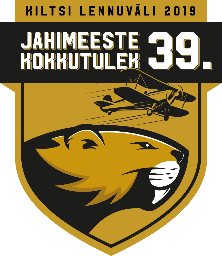 EESTI JAHIMEESTE XXXIX KOKKUTULEKU
 LASKMISE REGISTREERIMISVORMOrganisatsioon: ……………………………………………..Kontaktisik, tel, e-mail		Ees- ja perekonnanimi		sünniaeg 	vanuseklass	allkiri Kütt 	1	...................................		............... 	...................	..................	2	...................................		............... 	...................	..................	3	...................................		............... 	...................	..................	4	...................................		............... 	...................	..................	5	...................................		............... 	...................	..................	6	...................................		............... 	...................	..................	7	...................................		............... 	...................	..................	8	...................................		............... 	...................	..................Võistkonna esindaja:…………………………………